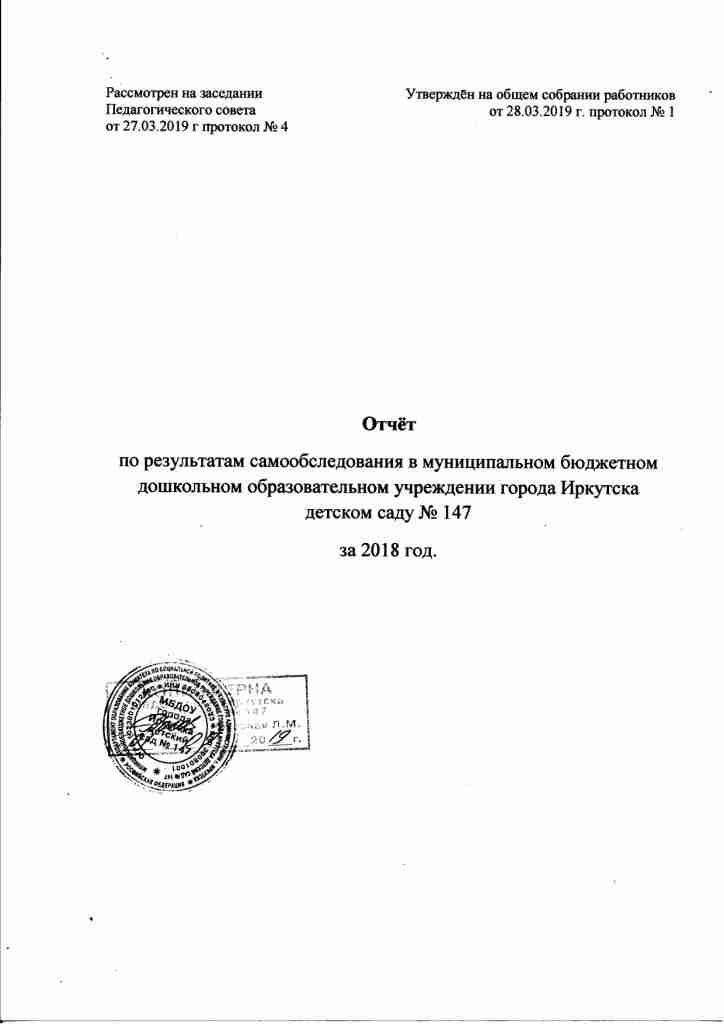 Оценка образовательной деятельности Образовательная деятельность в муниципальном бюджетном дошкольном образовательном учреждении города  Иркутска детском саду № 147 (далее ДОУ) реализуется на основании лицензии на осуществление образовательной деятельности от 07 июля 2015 г. № 8049, выданной Службой по контролю и надзору в сфере образования Иркутской области. Содержание образовательной деятельности в ДОУ определяется образовательной программой дошкольного образования (далее ОПДО). Структура ОПДО приведена в соответствие с требованиями Федерального государственного образовательного стандарта дошкольного образования (далее ФГОС ДО). Содержание обязательной части ОПДО обеспечивается примерной основной образовательной программой дошкольного образования в группах общеразвивающей и компенсирующей направленности с детьми раннего и дошкольного возраста, рекомендованной Министерством образования и науки Российской Федерации. В группах компенсирующей направленности для детей с тяжелыми нарушениями речи (далее ТНР) реализуется «Адаптированная образовательная программа дошкольного образования для детей с ТНР» (с 5 до 7 лет), разработанная на основе «Программы логопедической работы по преодолению общего недоразвития речи у детей» (с 3 до 7 лет) / Филичева Т.Б., Чиркина Г.В. – М.: Просвещение, 2008. В ДОУ функционирует 12 групп: 8 групп – общеразвивающей направленности, 2 группы раннего возраста, 2 группы компенсирующей направленности для детей с ТНР. Общая наполняемость групп по СанПиН 2.4.1.3049-13 составила 338 воспитанников.Списочный состав в 2018 – 2019 учебном году составил 356 воспитанников, средняя посещаемость 270 детей (76%), дети с ТНР 42 ребёнка (12%).С 2016 – 2019 годы ДОУ является федеральной пилотной площадкой по реализации проекта «Апробация моделей управления качеством дошкольного образования на базе дошкольных образовательных организаций Иркутской области на 2016 – 2019 годы». Распоряжение Министерства образования Иркутской области от 27. 01.2017 г. № 51-мр «О пилотных площадках в дошкольных образовательных организациях Иркутской области».На степень удовлетворённости родителей работой детского сада огромное влияние оказывает понимание родителем того, что  весь коллектив ДОУ неравнодушно относится не только к детям, но и к самим родителям. И такая форма, как привлечение родителей к участию в воспитательно-образовательной работе (не формальное) ДОУ сделала своё положительное дело. Родителей привлекает возможность совместного общения с детьми и другими родителями на улице, в группе, в  образовательной деятельности.АНКЕТАДля выявления степени удовлетворенности населения качеством предоставляемых услуг и установления потребности в предоставлении муниципальных услуг в   МДОУ города Иркутска детский сад № 147   количество семей – 320, количество обработанных анкет – 215, количество семей, удовлетворённых услугами – 188Степень удовлетворенности родителей качеством предоставляемых услуг составила 87%.Так в качестве совместных проектов в ДОУ организованы:– утренники и развлечения: «Давайте познакомимся, мы разные, но все одна семья» «День матери», «Здравствуй, осень», «Улыбка для мамы», «Емеля позимник», «8 марта».– выставки совместных поделок и рисунков детей, родителей, педагогов: «Осенняя фантазия», «Этикет. Правила поведения», «Безопасность», «Кормушка для птиц», «Иркутск театральный», «Быт наших предков», «В гостях у Дедушки Мороза», «Секреты неживой природы», «Красный цвет в природе», «Защитники отечества», «Цветы для мамы», «Веснянка», «Космические дали», «Природа родного края» .– спортивно-музыкальные праздники «Осенние забавы», «Зимние забавы», «Будущие Защитники Отечества»,  «Вот бы в космос полететь»;– консультационные дни;– открытый показ занятий;– театрализованные представления «Заяц-хвастун», «Кошкин дом», «Аппетитный колобок», «Ёжик и батарейка», «Рукавичка».Система управления организацииУправление ДОУ осуществляется в соответствии с Законом Российской Федерации, муниципальными правовыми актами города Иркутска, Уставом ДОУ и строится на основе сочетания принципов единоначалия и коллегиальности. В ДОУ формируются коллегиальные органы управления, к которым относятся:Общее собрание работниковСовет УчрежденияИнформация о состоянии и результатах  деятельности ДОУ публикуется на сайте147.detirkutsk.ru. Такой режим информационного взаимодействия не отрицает возможности получения индивидуальной или конфиденциальной информации. Родители, обратившись к заведующему ДОУ по электронной почте irkds147@yandex.ru, могут получать информацию о проблемах, возникающих в обучении,  советы, направленные на устранение конкретных проблем во взаимодействии с педагогом.Созданы условия для участия членов коллектива, родителей воспитанников в подготовке, принятии и реализации управленческих решений. Реализованы следующие совместные мероприятия:- благоустройство территории: при привлечении родителей изготовлены деревянные полы у теневых навесах; оформлен теневой навес группы «Радуга»; покрашены прогулочные участки; проведена посадка газонов; участие в субботнике по уборке территории, вывоз мусора;- организация фестиваля детского творчества «Звёздочки Иркутска»: пошив костюмов, организация доставки детей; присмотр за детьми;- участие в городских родительских собраниях;- организация помощи семье оказавшейся в сложной жизненной ситуации;- помощь в привлечении частного охранного агентства, оказание консультационной помощи по данному вопросу;- организация по инициативе родителей ярмарки поделок, сделанных руками мам и пап на Новый год и 8 марта.Проанализировав анкеты по выявлению степени удовлетворённости родителей качеством предоставления образовательных услуг, пришли к  выводу, что наиболее низкие показатели по следующим направлениям:- степень информатизации образовательного процесса 78 %,- сложность поступления в образовательное учреждение 80%,- качество медицинского обслуживания 76%.Снизились показатели по качеству питания на 6%.Родителям наших воспитанников нравится комфортная обстановка и безопасность в детском саду 93%, состояние помещений 91%, качество обучения 97%, профессионализм педагогических кадров 96%, престиж учреждения 91%. В ДОУ разработана и внедрена программа развития на 2014 – 2019 г.г. «Развитие субъектности ребёнка дошкольного возраста в процессе образовательной деятельности». Программа развития утверждена приказом заместителя председателя комитета – начальника департамента образования от 25.05.2015 г № 214-08-968/15 «Об утверждении программ развития».  В ДОУ реализуется ОП ДО. Программа разработана творческой группой на основе Примерной основной образовательной программы дошкольного образования (Одобренной решением федерального учебно-методического объединения по общему образованию, протокол от 20 мая 2015 г. № 2/15), рассмотрена на педагогическом совете и утверждена (приказом заведующего ДОУ от 11.09.2017 г. № 58/4). Программа реализует учебно-методический комплект комплексной программы «От рождения до школы» под редакцией Н.Е. Вераксы, Т.С. Комаровой, М.А. Васильевой, 2014 г.С целью эффективного управления реализацией ОП ДО разработаны следующие критерии и индикаторы:Содержание и качество подготовки воспитанников В детском саду формируется уверенность, что широкий диапазон включенности ребенка в творческую деятельность обеспечивает его благополучное развитие через- участие в конкурсах,- экскурсии.Иркутская региональная общественная  организация «Студия танца «Мираж» арендует помещение и занимается с воспитанниками ДОУ ритмикой и хореографией. Студию посещает 31 воспитанник в возрасте от 2 до 7 лет.Воспитанники ДОУ ежегодно принимают участие в творческих конкурсах, организуемых городскими учреждениями культуры, образования, центрами поддержки талантливых детей в сети Интернет. В 2018 году  123 (35%)  воспитанника ДОУ приняли участие в конкурсах, выставках, фестивалях различного уровня.На основании договоров с детской библиотекой  им. А.С. Пушкина, экскурсионным агентством «Нерпёнок», Музеем истории города Иркутска им. А.М. Сибирякова,  проводятся дополнительные мероприятия в библиотеке, экскурсии в музеи и исторические места г. Иркутска, занятия в музее Природы.Участие  воспитанников ДОУ в конкурсах:Одним  из  важных условий, определяющих  успешность  выпускников  ДОУ, является  преемственность  между  дошкольным  учреждением  и  начальной  школой.  Её  цель – сохранение  и  увеличение  адаптивного  ресурса,  минимизация  школьных  и  внешкольных  факторов  риска  на  старте  обучения  в  школе.Для  реализации  программы  преемственности была  спланирована  следующая  организационно-методическая  работа:  – консультации  для  родителей  «Ваш ребёнок идёт в первый класс! Рекомендации психолога», «Вашему малышу исполнилось шесть лет… и не за горами школа», «Портрет будущего первоклассника»;– информационные листы  «Десять заповедей мамам и папам будущих первоклассников», «Что важно учитывать при подготовке ребёнка к школе», «Забавный, но правильный тест»;  – консультации  для  воспитателей  «Как дошкольник становится школьником?»,  «Готовим руку к письму»;  – экскурсии  в  школу, музей усадьбу В.П. Сукачёва, библиотеку им. А.С. Пушкина, в музей Ремёсел, музей «Тальцы»;  – определение  уровня  готовности  к  школе; – индивидуальные  консультации  для  родителей  по  результатам  обследования  к  школе.В соответствии с планом работы в сентябре и мае педагогом-психологом проводилось изучение готовности детей подготовительных групп к обучению в школе.	Целью исследования было выявление уровня готовности  к школьному обучению, определение сформированности универсальных учебных действий, учебной мотивации. В ходе исследования  проведена групповая и индивидуальная диагностика, в которой использованы методики: «Изучения преобладающей мотивации» (М.Р.Гинзбург); Программа скрининговой психолого-педагогической оценки готовности к началу школьного обучения, авт. Н.Семаго, М.Семаго», «Опросник психосоциальной готовности» (Венгер).Всего было обследовано:  81   ребёнок.  При обследовании было выявлено, что высокий уровень  подготовки к школе имеют  7%, средний – 60%, низкий – 33%, основные недостатки развития: нарушения пространственного восприятия, зрительно-моторной координации, словесно-логических операций.По результатам исследования были проведены групповые и индивидуальные консультации с родителями по подготовке детей к школе и индивидуальные консультации с педагогами по организации процесса обучения, а также, в течение года, проводились групповые коррекционно-развивающие занятия, целью которых явилось развитие мелкой моторики, внимания, памяти, пространственных представлений, мыслительных операций.Организация учебного процессаПедагогический коллектив ДОУ осуществляет воспитательно-образовательную работу в соответствии с ОПДО в группах общеразвивающей направленности  и группах компенсирующей направленности для детей с ТНР, ведущими целями которой являются: создание благоприятных условий для полноценного проживания ребёнком дошкольного детства, формирование основ базовой культуры личности; всестороннее развитие психических и физических качеств в соответствии с возрастными и индивидуальными особенностями, подготовка ребёнка к жизни в современном обществе, к обучению в школе, обеспечение безопасности жизнедеятельности дошкольника.Эти цели реализуются в процессе разнообразных видов детской деятельности: игровой, коммуникативной, трудовой, познавательно-исследовательской, продуктивной, музыкально-художественной, чтения.Для достижения целей ОПДО первостепенное значение имеют:- забота о здоровье, эмоциональном благополучии и своевременном всестороннем развитии каждого ребёнка;- создание в группах атмосферы гуманного и доброжелательного отношения ко всем детям, что позволяет воспитывать их общительными, добрыми, любознательными, инициативными, стремящимися к самостоятельности и творчеству;- максимальное использование разнообразных видов детской деятельности, их интеграция в целях повышения эффективности воспитательно-образовательного процесса;- творческая организация (креативность) воспитательно-образовательного процесса;- вариативность использования образовательного материала, позволяющая развивать творчество в соответствии с интересами и наклонностями каждого ребёнка;- уважительное отношение к результатам детского творчества;- обеспечение развития в процессе воспитания и обучения;- координация подходов к воспитанию детей в условиях ДОУ и семьи;- обеспечение участия семьи в жизни групп детского сада и дошкольного учреждения в целом;- соблюдение в работе ДОУ и начальной школы преемственности, исключающей умственные  и физические перегрузки в содержании образования детей дошкольного возраста.В настоящее время творческой группой ДОУ разрабатывается авторская программа для работы с детьми младшего дошкольного возраста в соответствии с образовательным направлением «Краеведение», так как отсутствие программ для детей данного возраста не позволяет в полной мере решать задачи ОПДО.Организация режима дня и организация  воспитательно-образовательного процесса строится в соответствии с требованиями СанПиН 2.4.1.3049-13.Согласно санитарно-эпидемиологическому заключению № 38.ИЦ.06.000.Е.000128.03.18 от 22.03.2018 г.: Программы, режимы, методики воспитания и обучения: Образовательная программа соответствуют государственным санитарно-эпидемиологическим правилам и нормативам.Качество кадрового обеспеченияАктивно осуществляется обучение кадров через курсовую переподготовку, обучающие семинары и методические объединения педагогов, аттестацию педагогических кадров.В 2018 году 18 (72%) педагогов прошли переподготовку и повышение квалификации; имеют квалификационную категорию (первую и высшую) 15 (60%) педагогов; приняли участие в научно-практических конференциях, профессиональных конкурсах 16 (64%) педагогов; имеют специальное профессиональное дошкольное образование 15 (60%) педагогов.Квалификационный уровень педагогических работниковКоличество аттестованных педагогов не изменилось. В следующем учебном году 2 человека планирует пройти процедуру аттестации.Образовательный уровень педагогических работниковУкомплектованность педагогическими кадрами составляет 100%.В  течение  года  с  педагогами  проводилась  разносторонняя  методическая  работа,  направленная  на  повышение  их  профессионального  мастерства:курсы повышения квалификацииучастие в семинарах, мастер-классах, методических объединениях  «Профессиональная компетентность музыкального руководителя ДОУ в условиях реализации ФГОС ДО»; «Создание условий для естественного субъектного развития каждого ребёнка: поддержка детской инициативы и самостоятельности в разных видах деятельности», «Создание социальных и материальных условий для индивидуализации развития детей, поддержки его инициативы», «Обогащение образовательного процесса за счёт создания развивающей предметно-пространственной среды», «Моделирование физкультурно-оздоровительной образовательной среды в деятельности инструктора по физической культуре в соответствии с ФГОС дошкольного образования», «», «Подари улыбку маме», «Подарок маме», «Управление развитием ДОО на основе шкалы ECERS-R», «Технология целеполагания и проектирования современного занятия в ДОО», «Организация образовательного процесса с детьми дошкольного возраста посредством использования методов арт-терапии в условиях реализации ФГОС ДО», «Педагогические находки в здоровьесберегающем пространстве ДОУ».участие в конкурсах, интернет конкурсах профессионального мастерства: участие в конференциях, публикация работ:  индивидуальная  помощь  воспитателям:  оформление стенда для родителей, оформление визитной карточки группы, создание предметно-пространственной среды группы, планирование воспитательно-образовательного процесса, написание статьи из опыта работы, подготовка к методическому объединению, подготовка и оформление материалов к конкурсу, оформление коллекций, требования к аттестации педагогических кадров.педагогические  советы:  «Качество образовательной среды ДОУ с позиции субъектов образовательного процесса»,  «Установочный», «Создание предметно-пространственной среды в соответствии с требованиями ФГОС ДО», «Создание условий для максимальной реализации образовательного потенциала групп», «Итоговый».аттестация  педагогов:  Барановская Г.В. воспитатель – высшая квалификационная категория, Гизатулина Т.В., воспитатель – высшая квалификационная категория, Черных Е.В. воспитатель – высшая квалификационная категория, Антонова Д.М. – первая квалификационная категория.Качество учебно-методического обеспеченияМетодическое обеспечение образовательного процесса отвечает требованиям комплектности обеспечения образовательного процесса с учетом достижения целей и планируемых результатов освоения основной общеобразовательной программы образования; качество обеспечения образовательного процесса с учетом достижения целевых ориентиров Программы.Средства обучения и воспитания,  используемые в детском саду для обеспечения образовательной деятельности,  рассматриваются в соответствии с ФГОС к условиям реализации основной общеобразовательной программы дошкольного образования как совокупность учебно-методических, материальных, дидактических ресурсов, обеспечивающих эффективное решение воспитательно-образовательных задач в оптимальных условиях.   Средства обучения и воспитания соответствуют принципу необходимости и достаточности для организации образовательной, коррекционной работы, обеспечения разнообразной двигательной активности и музыкальной деятельности детей дошкольного возраста Объекты ДОУ для проведения образовательной деятельности с воспитанниками, а также  организации разнообразной двигательной активности и музыкальной деятельности детей обеспечены:игровым и учебным оборудованием (игры, игрушки, учебные пособия),спортивным оборудованием и инвентарем (мячи, гимнастические маты и др.),музыкальными инструментами (металлофоны, треугольники, трещетки, колокольчики и др.),учебно-наглядными пособиями (тематические книги, плакаты, картинки),компьютерным оборудованием, оснащенным доступом к информационно-телекоммуникационным сетям (3 интерактивных доски, 5 принтеров, 3 ноутбука, музыкальный центр, DVD, телевизоры).аудиовизуальные средства (цифровые образовательные ресурсы, записанные на диски, флэш-карты по направлениям – познавательно-речевому, социально-личностному, физическому, художественно-эстетическому),печатными и иными материальными объектами, необходимыми для организации образовательной деятельности с воспитанниками (книги, энциклопедии, релаксационное оборудование и др.). Для организации образовательного процесса  содержание методического кабинета постоянно пополняется новой методической литературой по содержанию  образовательной программы, по основам управления ДОУ, физкультуре и оздоровлению детей, по воспитанию нравственных качеств у дошкольников, по социальному  развитию и основам безопасности дошкольников, по развитию речи и др. Постоянно обновляется демонстрационный материал, настольно-печатные игры.Библиотека методического кабинете насчитывает около 700 экземпляров методической литературы,  около 100 экземпляров наглядных пособий,  185 экземпляров литературы по управлению, 26 сборников научных статей; авторские разработки по развитию речи, формированию элементарных математических представлений, изобразительной деятельности, лепке, аппликации, дидактические материалы (раскраски, образцы изображений, лабиринты, задания на логику, рабочие тетради). Так же сформирован электронный банк иллюстративного материала, детских художественных произведений, произведений народов Прибайкалья, консультаций для педагогов и родителей.На каждой возрастной группе имеется методическая литература, наглядные пособия, иллюстрации, детская литература, консультации для родителей. По необходимости педагоги пользуются дополнительной  литературой имеющейся в методическом кабинете.Обеспеченность методическими материалами и средствами обучения и воспитания позволяет выстроить образовательный процесс на основе взаимодействия взрослых с детьми, ориентированного на интересы и возможности каждого ребенка и учитывающего социальную ситуацию его развития. Также позволяет создать условия для возможности выбора детьми материалов, видов активности. Оборудование отвечает санитарно-эпидемиологическим нормам, гигиеническим, педагогическим, эстетическим требованиям. Современное оборудование даёт много преимуществ для качественного осуществления образовательного процесса.Состояние учебно-методической базы (% обеспеченности)Оказана следующая методическая помощь педагогам: консультация «Требования к ведению групповой документации», оформление визитной карточки группы, подбор методических материалов по проведению занятий по изобразительной деятельности и развитию речи в разны возрастных группах, подбор речевых игр для занятий с детьми в период адаптации, консультация для молодых педагогов «Оформление стендов для родителей», консультация «Подбор мебели по ростовым показателям детей», подбор наглядного материала для детей в соответствии с тематическими неделями,  оформление  портфолио аттестующихся педагогов,  консультация «Как написать статью для публикации»,  наполнение предметно-пространственной среды в соответствии с ФГОС ДО,  организация летней оздоровительной работы,  организация посещения методических объединений с целью повышения квалификации педагогов,  подбор материала для самообразования педагогов, посещение занятий молодых педагогов.Качество материально-технической базы Здание ДОУ– отдельно стоящее двухэтажное здание, построенное по типовому проекту, размещено на внутриквартальной территории жилого микрорайона (построено в соответствии с санитарно-эпидемиологическими правилами и нормативами). Рассчитано на 12 групповых ячеек. Территория по периметру ограждена забором и с двух сторон зелеными насаждениями. Озеленение внутренней территории свободной от застройки составляет более 20%. Зона игровой (прогулочной) территории включает в себя групповые площадки – индивидуальные для каждой группы. Игровые площадки для детей оборудованы с учетом их росто-возрастных особенностей игровыми и спортивными модулями, песочницами. Игровое оборудование соответствует возрасту детей и изготовлено из материалов, не оказывающих вредного воздействия на человека. В летний период территория облагораживается цветником.Здание ДОУ оборудовано системами отопления и вентиляции в соответствии с требованиями, предъявляемыми к отоплению, вентиляции и кондиционированию воздуха в общественных зданиях и сооружениях, системой горячего и холодного водоснабжения и центральной канализации.В здании ДОУ предусмотрен следующий набор помещений: – групповые ячейки (изолированные помещения для каждой детской группы); – дополнительные помещения для занятий с детьми (музыкальный зал, 2 кабинета для учителей - логопедов, кабинет педагога-психолога; сопутствующие помещения (медицинский блок, пищеблок, кастелянная),  служебно-бытового назначения для персонала. Характеристика площадей ДОУРабота всего персонала ДОУ направлена на создание комфорта, уюта, положительного эмоционального климата воспитанников. Поэтому материальная база периодически преобразовывается, трансформируется, обновляется для стимулирования физической, творческой, интеллектуальной активности детей. Все это позволяет педагогам организовывать работу по сохранению и укреплению здоровья детей, созданию положительного психологического климата в детских коллективах, а также по всестороннему развитию каждого ребенка.В состав групповой ячейки входят: раздевальная (приемная) (для приема детей и хранения верхней одежды), групповая (для проведения игр, занятий и приема пищи), буфетная (для подготовки готовых блюд к раздаче и мытья столовой посуды), туалетная (совмещенная с умывальной), в 3-х группах спальни.В 9 групповых ячейках отсутствуют спальни и для сна используются групповые, оборудованные выдвижными кроватями.Оборудование и обновление предметно-развивающей средыОборудование групповых помещений ДОУ отвечает требованиям безопасности. Мебель соответствует росту и возрасту детей, игрушки обеспечивают развивающий эффект. Пространство групп организовано в виде хорошо разграниченных «центров активности», оснащенных большим количеством развивающих материалов (книги, игрушки, материалы для творчества, развивающее оборудование, мягкие модули, игровые модули). В интерьерах групп используются предметы домашней обстановки: уголки уединения, мягкие уголки,  продукты детского творчества. Сведения о состоянии материально-технической базы ДОУ (% обеспеченности)Ежегодно в здании проводится косметический ремонт групповых помещений, раздевалок, вспомогательных помещений. Производится замена или ремонт сантехники, мебели в группах, устаревшей бытовой и электронной техники по мере необходимости. Функционирование внутренней системы оценки качества образованияВнутренняя система оценки качества ДОУ осуществляется на основании разработанного Положения, утверждённого приказом ДОУ от 31.03.2017 г. № 6/2. При оценке качества образования коллектив руководствуется программой организации внутренней системы оценки качества образования, в которой отражены показатели внутренней системы оценки качества, основные критерии оценки, технология организации процедуры оценки качества ОПДО, психолого-педагогических условий, развивающей предметно-пространственной среды, кадровых условий реализации ОПДО, материально-технического обеспечения ОПДО, оценки финансового обеспечения ОПДО;  вариативные  показатели внутренней оценки качества дошкольного образования (по запросу родителей).В рамках эксперимента инструментом оценки качества образования детей дошкольного возраста применена шкала ECERS-R . Средний балл по ДОУ 3 (минимально).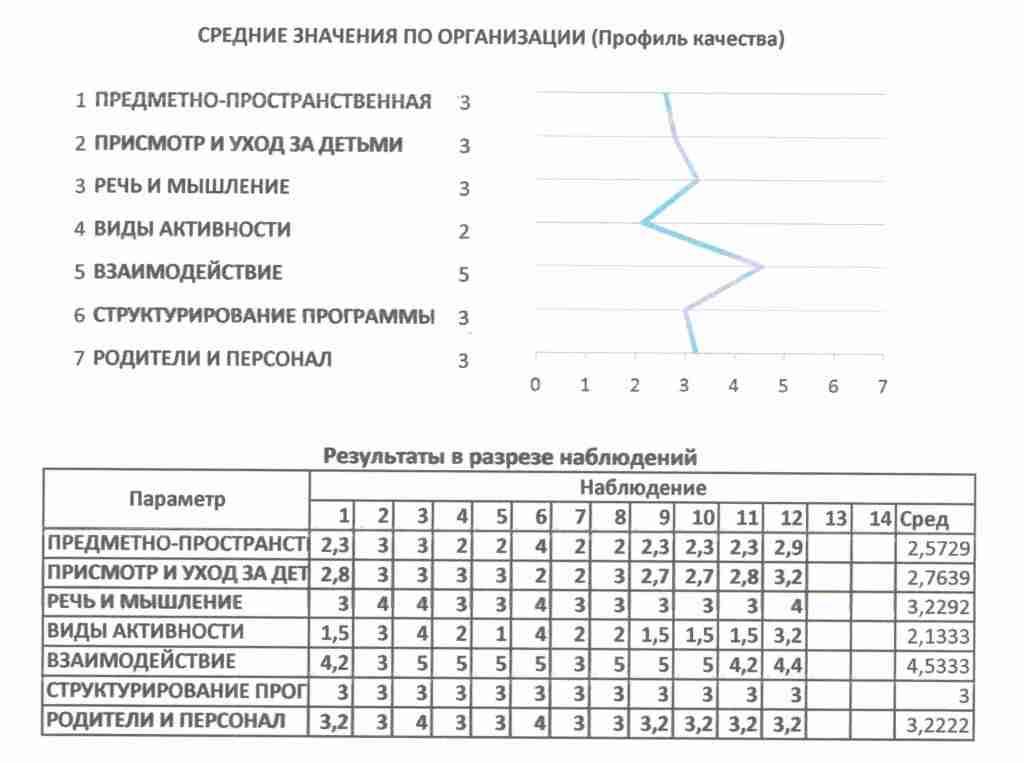 Результаты в разрезе наблюденийАнализ результатов проведения ВСОКО в МБДОУ города Иркутска детском саду № 147 за 2018 годАнализ показателей деятельности организацииПоложительные стороны работы ДОУ:Включение воспитанников в творческую деятельность, к участию в детских конкурсах, фестивалях в соответствии с их возрастными возможностями.Стимулирование успешной профессиональной деятельности через участие в профессиональных конкурсах,  распространение передового педагогического опыта.Использовать традиционных и интерактивных форм работы по взаимодействию ДОУ и семьи с целью привлечения родителей к участию в воспитательно-образовательном процессе.Создание условий содействующих повышению качества взаимодействия между всеми участниками образовательных отношений, а также развёртыванию детской активности  и реализации детских интересов, эмоциональному благополучию, здоровью и безопасности детей.Вопросы, требующие решения:Применение шкалы ECERS-R для комплексной оценки качества образовательной деятельности организации в режиме функционирования.Создание развивающей предметно-пространственной среды, способствующей полноценному развитию детей с учетом их потребностей и интересов.Использование финансовых средств на приобретение современного учебно-методического оборудования, игровых материалов.Повышение степени информатизации образовательного процесса.Повышение качества медицинского обслуживания.ПОКАЗАТЕЛИДЕЯТЕЛЬНОСТИ ДОШКОЛЬНОЙ ОБРАЗОВАТЕЛЬНОЙ ОРГАНИЗАЦИИ,ПОДЛЕЖАЩЕЙ САМООБСЛЕДОВАНИЮ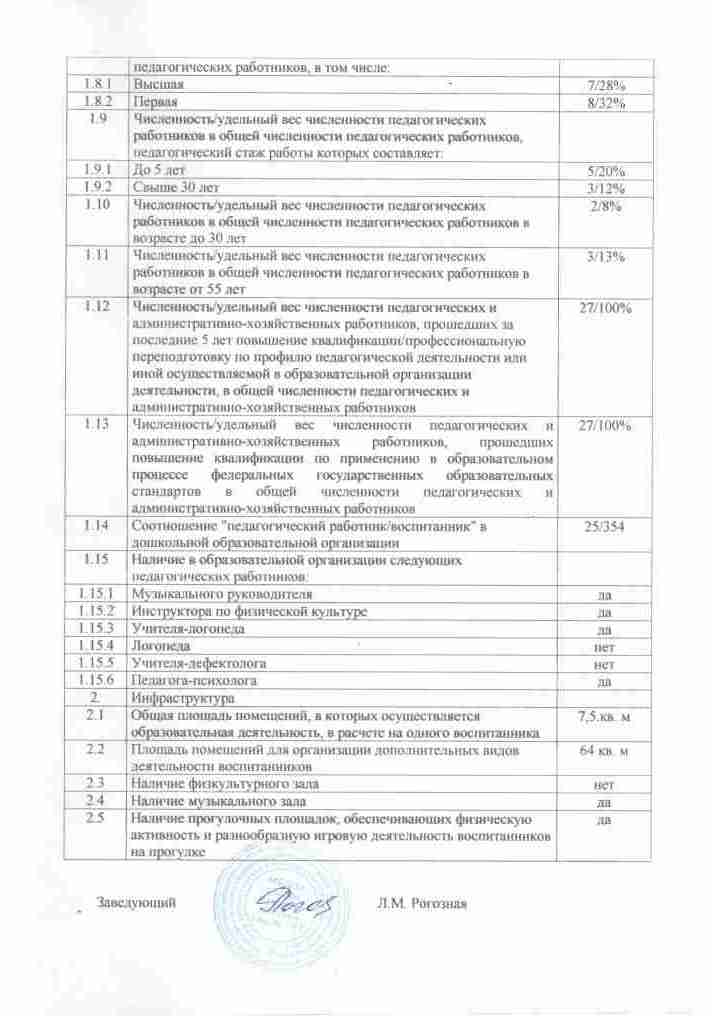 №Баллы12345Затруд.ответ.%Удовл. 1.Качество обучения (воспитания) в целом-2631172497%2.Профессионализм педагогических кадров-51027169496%3.Состояние спальных, игровых, учебных помещений спортивных сооружений (оборудования)1163549111391%4.Качество дополнительных образовательных услуг для воспитанников (кружки, секции, студии, факультативы, спецкурсы, специализированные программы и т.д.)71824401151183%5.Сложность поступления в данное образовательное учреждение8920441092580%6.Комфортность и безопасность пребывания обучающихся (воспитанников) вобразовательном учреждении741039152393%7.Качество питания992943116987%8Качество медицинского обслуживания17133236962176%9.Степень информатизации образовательного процесса (обеспеченность компьютерами, наличие активно используемой медиотекой, Интернет)15926351062478%10.Подготовка выпускников к продолжению  учебы на более высоком уровне (поступление в школу, специализированное училище, вуз)-57331452586%11Престиж, репутация образовательного учреждения в целом-35371541691%12Качество и доступность представления консультативных услуг271536137-87%13Морально-психологический климат в ДОУ203143114787%ИТОГО:  279574130250493169615287% ИТОГО:  27957413024392439243915287% КритерииИндикаторыПредметно-пространственная среда- Внутреннее помещение.- Мебель для повседневного ухода, игр, отдыха и учения.- Обустройство пространства для игр.- Места для уединения.- Пространство и оборудование для игр, развивающих крупную моторику.- Связанное с детьми оформление пространства.Финансовые условия- Получение общедоступного и бесплатного дошкольного образования за счёт средств бюджета.Кадровый потенциал- Условия для удовлетворения профессиональных потребностей персонала.-Возможности для профессионального роста.-Сопровождение работы и оценивание персонала.Материально-технические условия- Условия для соблюдения санитарно-эпидемиологических правил и норм.- Соблюдение правил пожарной безопасности.- Учебно-методический комплект, оборудование, оснащение.- Средства обучения и воспитания в соответствии с возрастом детей.- Оснащение помещений развивающей предметно-пространственной средой.Псхолого-педагогические условия- Условия для родителей.- Условия для удовлетворения личных потребностей персонала.- Взаимодействие и сотрудничество персонала.- Условия для детей с ОВЗ.- Условия, необходимые для создания социальной ситуации развития детей.Наименование конкурсаУровень (федеральный, региональный, муниципальный окружной)Кол-во участниковРезультат участия (победитель, лауреат)«Спортивные надежды Иркутска»муниципальные41 место«Доброе лето»международный21 место«Осень дарит вдохновенье»всероссийский21, 2 место«Времена года»всероссийский41,3 место«В гостях у Дедушки Мороза»муниципальный12участие«Птичья столовая»международный11 место«По страницам сказок – 2019»всероссийский111.2,3,место, участие«Детские фантазии – 2019»всероссийский41 место«Сударыня Масленица»муниципальный5участие«Веснянка – 2019»всероссийский151.2,3,место, участие«Звёздочки Иркутска»муниципальный13участие«Русское слово»окружной3участие«Безопасность это важно»муниципальный9участие«С праздником 23 февраля»всероссийский101 место«Они сражались за Родину!»региональный10участие«Космические дали»всероссийский131.2,3,место, участие«Христос воскресе!»муниципальный5участиеПедагогические работники в т.ч.:ВсегоИмеющих квалификационные категорииИмеющих квалификационные категорииИмеющих квалификационные категорииИмеющих квалификационные категорииИмеющих квалификационные категорииПедагогические работники в т.ч.:ВсегоВысшая квалификационная категорияВысшая квалификационная категорияПервая квалификационная категорияПервая квалификационная категорияНе имеющих квалификационной категорииПедагогические работники в т.ч.:ВсеговсегоВ 2018 годувсегоВ 2018 годуНе имеющих квалификационной категорииВоспитатели1953418Педагоги-психологи11---Учителя логопеды21-1Музыкальные руководители21---1Инструктор по физической культуре1--1--Итого:2583619Педагогические работники в т.ч.:ВсегоИмеющих специальное профессиональное дошкольное образованиеИмеющих специальное профессиональное дошкольное образованиеНе имеющих специального профессионального дошкольного образованияПедагогические работники в т.ч.:ВсегоВысшееСреднееНе имеющих специального профессионального дошкольного образованияВоспитатели192125Педагоги-психологи11--Учителя логопеды22--Музыкальные руководители211-Инструктор по физической культуре1--1Итого:256138Формаповышения квалификацииКатегория работников Ф.И.О. педагогаКоличество часовММСОВоспитательБарановская Г.В.Трунёва ВВ.Смондаренко Е.А.Карымова Е.А.Копылова о.С.Дьякова Е.Н.Гизатулина Т.В.Акишина И.А.Редькина А.А.Шрам О.А.4 часаФГБОУ ВО «ИГУ» ПИВоспитательСмондаренко Е.А.Дьякова Е.Н.6 часовГАУ ДПО «ИРО ИО»Учитель-логопедСафронова О.Н.Герасимова С.В.36 часовМКУ г. Иркутска «ИМЦРО»Инструктор по физической культуре Беломестнова О.В.72 часаЧОУ УЦДО «Все Вебинары.ру»ВоспитательНиколаева О.Г.700 часовАНОДО ЦТР «Созвучие»Музыкальный руководительШемарыкина И.А.36 часовЧУДО «Центр А-Я»Музыкальный руководительШемарыкина И.А.Зверева В.В.4 часа8 часовНаименование конкурсаУровень Ф.И.О. педагогаРезультат участия«Виват, учитель!»муниципальныйГусева М.П..Участие«Новая волна»муниципальный,региональныйПетунова А.С.2 место«Есть идея»всероссийскийРедькина А.А.Копылова О.С.3 место«Обучение с увлечением»всероссийскийКопылова О.С.Участие«Байкальская нерпа»РегиональныйРедькина А.А.Сыроежко О.В.Карымова Е.А.«Лучший центр развивающей предметно-пространственной среды в ДОО»РегиональныйРедькина А.А.Герасимова С.В.Барановская Г.В.Смондаренко Е.А.Гизатулина Т.В.Макарова Е.В.Сафронова О.Н.Черных Е.В.Лауреаты«Мастер педагогического труда по учебным и внеучебным формам физкультурно-оздоровительной и спортивной работы»РегиональныйБеломестнова О.В.2 местоТема педагогических практикФ.И.О. педагогаУровень представления «Организация продуктивного взаимодействия дошкольного учреждения с                    родителями»Сыроежко О.В.воспитательБайкальские Родительские Чтения«Троица образования: педагог – обучающийся – родитель»Иркутский педагогический институт«Сюжетные физкультурные занятия как средство интеграции двигательной деятельности в содержание тематических образовательных недель»Беломестнова О.В.инструктор по физической культуреВсероссийская   научно-практическая конференция«Проблемы и пути совершенствования физической культуры в системе образования» приуроченной к 110-летию Иркутского педагогического института.«Особенности развития изобразительно-художественных умений детей старшего дошкольного возраста в рисовании»Карымова Е.А.воспитательМеждународный центр поддержки творчества и инноваций «Микс» при методической поддержке Отделения педагогического, социального и специального образования Кафедры педагогики и психологии дошкольного образования Педагогического института ФГБОУ ВО «Иркутский государственный университет»Всероссийский заочный научно-методический семинар «Традиции и инновации дошкольного и начального общего образования»«Современные требования к предметно-пространственной среде дошкольного учреждения»Редькина А.А.воспитательМеждународный центр поддержки творчества и инноваций «Микс» при методической поддержке Отделения педагогического, социального и специального образования Кафедры педагогики и психологии дошкольного образования Педагогического института ФГБОУ ВО «Иркутский государственный университет»Всероссийский заочный научно-методический семинар «Традиции и инновации дошкольного и начального общего образования»«Влияние пальчиковых игр на развитие речи у дошкольников младшего возраста»Акишина И.А.воспитательМеждународный центр поддержки творчества и инноваций «Микс» при методической поддержке Отделения педагогического, социального и специального образования Кафедры педагогики и психологии дошкольного образования Педагогического института ФГБОУ ВО «Иркутский государственный университет»Всероссийский заочный научно-методический семинар «Традиции и инновации дошкольного и начального общего образования»«Речевые расстройства и приёмы их устранения в поговорках и пословицах древних славян»Сафронова О.Н.учитель-логопедМеждународный центр поддержки творчества и инноваций «Микс» при методической поддержке Отделения педагогического, социального и специального образования Кафедры педагогики и психологии дошкольного образования Педагогического института ФГБОУ ВО «Иркутский государственный университет»Всероссийский заочный научно-методический семинар «Традиции и инновации дошкольного и начального общего образования»«Лего-конструирование в детском саду»Копылова О.С.воспитательМеждународный центр поддержки творчества и инноваций «Микс» при методической поддержке Отделения педагогического, социального и специального образования Кафедры педагогики и психологии дошкольного образования Педагогического института ФГБОУ ВО «Иркутский государственный университет»Всероссийский заочный научно-методический семинар «Традиции и инновации дошкольного и начального общего образования»«Развитие социально-коммуникативной компетенции детей старшего дошкольного возраста»Броник М.В.педагог-психологПлощадка «Растим гения с рождения» XII городского образовательного форума «Иркутск – город возможностей»«Иркутск – город дружбы»Черных Е.В.воспитатель«Вестник просвещения» Российское педагогическое издание, журнал выпуск № 15Взаимодействие детского сада с семьей  в духовно-нравственном воспитании дошкольниковСмондаренко Е.А.воспитательМеждународный центр поддержки творчества и инноваций «Микс» при методической поддержке Отделения педагогического, социального и специального образования Кафедры педагогики и психологии дошкольного образования Педагогического института ФГБОУ ВО «Иркутский государственный университет»Всероссийский заочный научно-методический семинар «Традиции и инновации дошкольного и начального общего образования»Реализация детско-родительского проекта «Говорилки»Сафронова О.Н.учитель-логопедМеждународный центр поддержки творчества и инноваций «Микс» при методической поддержке Отделения педагогического, социального и специального образования Кафедры педагогики и психологии дошкольного образования Педагогического института ФГБОУ ВО «Иркутский государственный университет»Всероссийский заочный научно-методический семинар «Традиции и инновации дошкольного и начального общего образования»ИгрушкиМузыкальные инструментыМетодическая литерату-раДетскаялитератураТехнические средства обученияПредметы декоративно-прикладного искусства, репродукции959990999085№п/пСодержание показателяРезультаты ДОУ1.Территория, зданиеОбщая площадь 2748,9 кв. м. 1 здание два этажа - общей площадью – 1777,9 кв. м. Знак дорожного движения, запрещающего въезд на территорию ДОУ – имеется. Территория  разбита на 12 прогулочных участков, соответствующих СанПиН, оборудованных малыми архитектурными формами, песочницами, столами со скамейками. Материально-техническая и развивающая среда ДОУ соответствует санитарно-гигиеническим требованиям. Общее состояние помещений удовлетворительное. Искусственное и естественное освещение в норме Работа вентиляции в прачечной, на пищеблоке– удовлетворительная.Состояние отопительной системы, водоснабжения, электроснабжения–удовлетворительное. Акты опрессовки отопительной системы имеются в наличии.Противопожарное водоснабжения и первичные средства пожаротушения (пожарные краны, рукава, резервуары, огнетушители и т.д.) имеются в достаточном количестве. Планы эвакуации при пожаре имеются.2. Наличие дополнительных  (специализирован-ных) кабинетов и помещений, необходимых для реализации образовательной программы Кабинет заведующей – 9,8 кв.мКабинет учителя-логопеда – 2 кабинета – 9,2 кв.м., 5 кв. м.Кабинет педагога - психолога – 9,2 кв. м.Методический кабинет – 20,4 кв.м. Кабинет заместителя заведующего по АХЧ – 7,7 кв.м.Музыкальный зал – 69,4 кв.м3.Наличие медицинских кабинетов В ДОУ имеются кабинеты: врача, процедурный, изолятор. Наличие необходимого медицинского оборудования в  достаточном количестве, оснащенность необходимыми медикаментами удовлетворительное, хранение скоропортящихся лекарственных средств в холодильниках, наличие лицензии на медицинскую деятельность – имеется. Медицинская документация ведется в соответствии с номенклатурой дел ДОУ, медицинские книжки в наличии.4.Наличие хозяйственно-оборудованных помещений Прачечная, сушильная, гладильная, кастелянная – 42,1 кв.м., пищеблок – 57,7 кв.м.5.Групповые ячейкиГрупповые ячейки (для детей в возрасте от 1,5 до 7 лет) – 12 ячеек 5.Групповые ячейкиИгровые комнаты5.Групповые ячейкиСпальные комнаты  35.Групповые ячейкиПомещения для приема детей (раздевалки)5.Групповые ячейкиТуалеты5.Групповые ячейкиМойки-буфетныеНаличиеПерспективаГрупповые комнатыГрупповые комнатыИгровая комнатаигровой центр (настольные игры, оборудование для сюжетно-ролевых игр);центр книги (дидактические игры для развития речи, детские книги);центр науки и познания (комнатные растения, оборудование для ухода за растениями, материалы и оборудование для детского экспериментирования);центр творчества (материалы для изодеятельности и конструирования, театральные игры, оборудование для художественно-театральной и музыкальной деятельности);центр физкультуры (оборудование для самостоятельной двигательной активности – мячи, обручи, скакалки);центр краеведения (альбомы, открытки, экспонаты по краеведению);центр конструирования (материалы для конструктивной деятельности и мелкие игрушки для обыгрывания конструкций).Спальня (раскладные 3-х ярусные кровати)Раздевалка (кабинки для одежды, скамейки, стенды для родителей, уголки детского творчества)Пополнение сюжетно-ролевых игрОборудование зон активной деятельности (игровые модули)Приобретение настольно-печатных и дидактических игр, конструкторов различных видовОбновление игровых уголковПриобретение материалов для создания уголков уединения Обновление доступного информационного поля для родителей (стенды)Ремонт в спальнях, туалетах, игровых комнатахПриобретение нового физкультурного оборудования для обеспечения двигательной активности, развитие координации: обручи, кольцебросы, мячи, дорожки.Методический кабинетМетодический кабинетБиблиотека педагогической и методической литературыБиблиотека периодических изданийПособия для занятийКопилка педагогического опыта коллективаМатериалы консультаций, семинаров, семинаров – практикумовДемонстрационный материал для занятий с детьмиИллюстративный материалУчебно-наглядные пособия (тематические книги, плакаты, картинки), Скульптуры малых форм (глина, дерево)Игрушки, муляжиОбновление методической и детской литературыСоздание доступного информационного поля для педагогов (стенд)Использование новых технологий и образовательных ресурсовСоздание видеотеки для образовательной работы с детьми.Приобретение изделий народных промыслов: Дымково, Городец, Гжель, Хохлома, Жостово, матрешки, богородские игрушкиМузыкальный залМузыкальный залСозданы условия для развития музыкально-ритмической деятельности детей и музыкальных способностейНаличие музыкальных инструментов для детского музыкального творчестваОборудование и костюмы для театрализованной деятельности детейПриобретение новых штор, жалюзиПриобретение новых концертных костюмов, театральных реквизитов и декорацийГрупповые прогулочные площадкиГрупповые прогулочные площадкиПесочницыСкамейкиКачелиСтоликБум для ходьбы Теневые навесыСоздание условий для сюжетно-ролевых игр (домики, беседки)Создание условий для природоведческой деятельностиУкладка деревянных полов у теневых навесах.Оборудование и сантехникаЖесткий инвентарьМягкий инвентарьСостояние зданияСостояниеучасткаСостояние внутреннего помещения100100100907593ПараметрНаблюдениеНаблюдениеНаблюдениеНаблюдениеНаблюдениеНаблюдениеНаблюдениеНаблюдениеНаблюдениеНаблюдениеНаблюдениеНаблюдениеНаблюдениеПараметр123456789101112СредПредметно-пространственная среда2.333224222.32.32.32.925729Присмотр и уход за детьми2.833332232.72.72.83.22.7639Речь и мышление3443343333343.2292Виды активности1.534214221.51.51.53.22.1333Взаимодействие4.23555535554.24.44.5333Структурирование программы3333333333333Родители и персонал3.234334333.23.23.23.23.2222№ п/пПоказательФактические данныеМакси-мальный баллВыявленные проблемы1Качество основной образовательной программы ДОДаДа–2Качество психолого-педагогических условий реализации ДО2.83Использование развивающих компьютерных игр.Обучение второму языку. Осуществление питания в соответствии с индивидуальной диетой детей.3Качество развивающей предметно-пространственной среды2.23Доступность предметно-пространственной среды для детей-инвалидов.Трансформируемость предметно-пространственной среды.4Качество кадровых условий реализации ОП ДОДаДа–5Качество кадровых условий адаптированной ОП для детей с ТНР11–6Качество материально технических условий реализации ОП ДОДаДаОбеспеченность учебно-методическими комплектами, оборудованием, специальным оснащением.7Качество материально технических условий реализации адаптированной ОП для детей с ТНР11–8Степень удовлетворённости населения  качеством предоставления услуг87%100%Качество медицинского обслуживания.Степень информатизации образовательного процесса.9Финансовые условия реализации ОП100%100%–N п/пПоказателиЕдиница измерения1.Образовательная деятельность1.1Общая численность воспитанников, осваивающих образовательную программу дошкольного образования, в том числе:3541.1.1В режиме полного дня (8 - 12 часов)3541.1.2В режиме кратковременного пребывания (3 - 5 часов)01.1.3В семейной дошкольной группе01.1.4В форме семейного образования с психолого-педагогическим сопровождением на базе дошкольной образовательной организации01.2Общая численность воспитанников в возрасте до 3 лет401.3Общая численность воспитанников в возрасте от 3 до 8 лет3141.4Численность/удельный вес численности воспитанников в общей численности воспитанников, получающих услуги присмотра и ухода:01.4.1В режиме полного дня (8 - 12 часов)01.4.2В режиме продленного дня (12 - 14 часов)01.4.3В режиме круглосуточного пребывания01.5Численность/удельный вес численности воспитанников с ограниченными возможностями здоровья в общей численности воспитанников, получающих услуги:42 /12%1.5.1По коррекции недостатков в физическом и (или) психическом развитии42 /12%1.5.2По освоению образовательной программы дошкольного образования42 /12%1.5.3По присмотру и уходу01.6Средний показатель пропущенных дней при посещении дошкольной образовательной организации по болезни на одного воспитанника11,71.7Общая численность педагогических работников, в том числе:251.7.1Численность/удельный вес численности педагогических работников, имеющих высшее образование14/56%1.7.2Численность/удельный вес численности педагогических работников, имеющих высшее образование педагогической направленности (профиля)12/48%1.7.3Численность/удельный вес численности педагогических работников, имеющих среднее профессиональное образование11/44%1.7.4Численность/удельный вес численности педагогических работников, имеющих среднее профессиональное образование педагогической направленности (профиля)11/44%